Slovenská lekárska únia špecialistov, MUDr. Andrej Janco,  Poliklinika KVP, Cottbuská č. 13, 040 23 Košice, tel. 055 6426 069, mobil: 0904 859 130, fax: 055 6426069,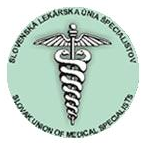 N Á V R A T K A      P R E     Z A S L A N I E    P R O J E K T U    P R E   O C H R A N U    O S O B N Ý C H    Ú D A J O V  Objednávam  CD s projektom, smernicami a priloženým  návodom na vytlačenie projektu s prílohami na zabezpečenie  ochrany osobných údajov v cene 20,-Eur. Materiál  s faktúrou mi bude zaslaný poštou  po overení  úhrady  poplatku.Obchodný názov   zdravotníckeho  zariadenia  (Prosíme všetko  vyplniť strojom alebo paličkovým písmom.): ..................................................................................................................................................................Adresa  prevádzky zdravotníckeho zariadenia:...................................................................................................................................................................Adresa sídla obchodnej spoločnosti:...................................................................................................................................................................IČO:.....................................DIČ:....................................................DIČ  DPH: ............................................Bankové spojenie: ..............................................Číslo účtu:.........................................kód banky:...........Poskytovanie zdravotnej starostlivosti v odbore/odboroch:...................................................................................................................................................................Meno a priezvisko  konateľa/konateľov:...................................................................................................................................................................Názov  počítačového programu  na spracovanie údajov v ambulancii poskytovateľa:...................................................................................................................................................................Pripojenie počítača s údajmi o pacientoch na internet  :  áno/nie (nehodiace sa preškrtnite)                   V prípade záujmu o zaslanie projektu zabezpečenia ochrany osobných údajov uhraďte poplatok 20,-Eur prevodom na  účet SLÚŠ v Sberbank Slovensko, a.s.. Číslo účtu:  4350215202/3100Variabilný symbol: Vaše IČO                                                                                                                                                 .......................................................................V................................., dňa....................2014                             podpis konateľa, pečiatka spoločnosti                                                                                                    